АДМИНИСТРАЦИЯ ИЗОБИЛЬНЕНСКОГО СЕЛЬСКОГО ПОСЕЛЕНИЯНИЖНЕГОРСКОГО РАЙОНАРЕСПУБЛИКИ КРЫМПОСТАНОВЛЕНИЕ04.03.2020 г.                                          с.Изобильное                                       №  12О передаче квартиры в трёх квартирном жилом доме по адресу:Российская Федерация, Республика Крым,Нижнегорский район, с.Изобильное,переулок Центральный, дом  4 кв.2 в                                                                                             собственность Круг Ивану Сергеевичу       В соответствии с Федеральным Законом «Об общих принципах организации местного самоуправления в Российской Федерации», Законом РФ «О приватизации жилищного фонда в Российской Федерации», Примерным положением о бесплатной приватизации жилищного фонда в Российской Федерации по муниципальному хозяйству от 18 ноября 1993 г. №4»,  Уставом муниципального образования Изобильненское сельское поселение Нижнегорского района Республики Крым, административным регламентом «Передача в собственность граждан занимаемых ими жилых помещений, находящихся в муниципальной собственности(приватизация жилого фонда), муниципального образования»., утвержденным постановлением администрации Изобильненского сельского поселения Нижнегорского района Республики Крым от 20.11.2019 г. № 137, рассмотрев заявление гражданина  Круг Ивана Сергеевича  на приватизацию жилого помещения и представленных документов, администрация Изобильненского сельского поселения                                                    ПОСТАНОВЛЯЕТ:      1. Передать бесплатно в собственность гражданину Круг Ивану Сергеевичу квартиру в трёх квартирном жилом доме, расположенную по адресу: Российская Федерация, Республика Крым, Нижнегорский район, село Изобильное, переулок Центральный, дом 4(четыре), кв. 2 (два). Кадастровый номер: 90:08:090101:1570. Всего площадь приватизируемого объекта – 33.1 кв.м., в том числе : жилая – 24,00 кв.м., вспомогательная – 9,1 кв.м.  (общая площадь рассчитана согласно п. 5 ст. 15 ЖК РФ).       2.Специалисту администрации Изобильненского сельского поселения по вопросам коммунальной собственности и земельным отношения Мельник М.Н.:2.1.Подготовить договор передачи жилого помещения в собственность гражданину Российской Федерации Круг Ивану Сергеевичу.2.2.Обеспечить хранение и передачу документов, связанных с приватизацией жилого помещения.3. Гражданину Круг Ивану Сергеевичу: 3.1.Зарегистрировать право собственности на занимаемое жилое помещение в установленном законом порядке.3.2.Уведомить администрацию Изобильненского сельского поселения о выполнении пункта  3.1.        4. После регистрации перехода права собственности на недвижимое имущество, исключить указанное жилое помещение из состава муниципального жилищного фонда Изобильненского сельского поселения.       5. Настоящее постановление обнародовать на информационном стенде  в здании администрации Изобильненского  сельского поселения (с.Изобильное, пер.Центральный,15) и на официальном сайте администрации  Изхобильненского сельского  поселения  Нижнегорского  района Республики Крым в сети Интернет – izobilnoe-sp.ru.        6. Настоящее постановление вступает в силу с момента его обнародования.        7. Контроль за исполнением настоящего постановления возложить на специалиста  администрации Изобильненского сельского поселения по вопросам коммунальной собственности и земельным отношения Мельник М.Н        Председатель        Изобильненского сельского совета-        глава администрации         Изобильненского сельского поселения                                     Л.Назарова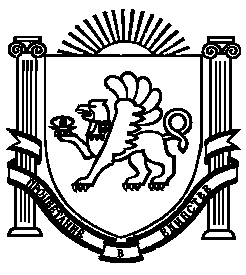 